Поздравляем с победой	В Муниципальном фонде поддержки предпринимательства 02.12.16 прошла защита бизнес - проектов среди учащихся и студентов города Нижний Тагил. Конкурс был организован Администрацией Муниципального образования и МФО НТМФПП. 	В конкурсе  приняла участие обучающаяся  объединения «Начни своё дело», которая заняла 1 место. Поздравляем с победой и желаем воплотить в жизнь бизнес-проект, представленный на конкурс! 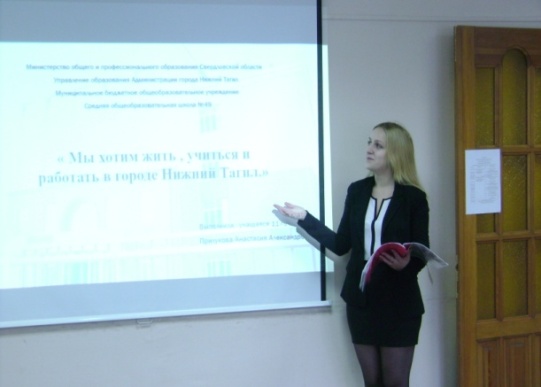 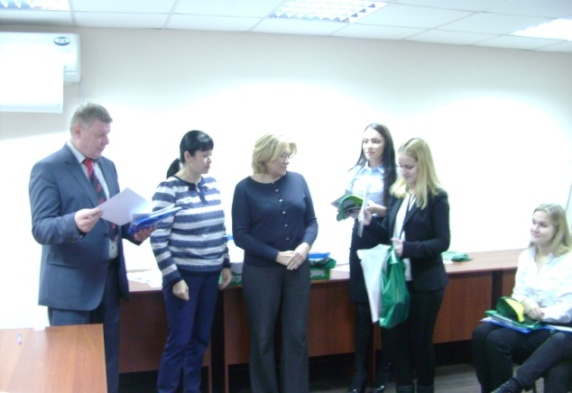 